Управление образованияАдминистрации Беловского городского округаМуниципальное бюджетное дошкольное образовательное учреждение«Детский сад № 25 «Солнышко» города Белово»(МБДОУ детский сад № 25 города Белово)ПриказВо исполнении приказа Управление образования Администрации Беловского городского округа №308 от 12.12.2019г «О дополнительных мерах по обеспечению безопасности образовательных организаций в новогодние праздники» в целях недопущения чрезвычайных ситуаций, пожаров, травматизма при проведении новогодних мероприятий и мероприятий в каникулярное время в ДОУПРИКАЗЫВАЮВозложить ответственность и контроль за соблюдением правил и норм противопожарной безопасности во время подготовки и проведения новогодних утренников на завхоза Сальник Н.В.Провести целевой инструктаж с организаторами и участниками массовых мероприятий по ТБ. Ответственный: заведующая Салмина М.Е.Установить елку 24.12.2019г. в соответствии с требованиями ППБ. Ответственный: музыкальный руководитель Гребенникова Т.Л.Обеспечить музыкальный зал первичными средствами пожаротушения: огнетушителями (2 шт.), одеяло, вода, песок, фонарь. Ответственный: завхоз Сальник Н.В.Распределить обязанности между сотрудниками во время проведения утренников. Ознакомить под роспись.За оформление музыкального зала назначить ответственной ст воспитателя Сазанову А.П.Ограничить посещение родителями новогодних утренников не более 1 человека с семьи. (согласно списку) Ответственные: воспитателиОрганизовать проведение новогодних утренников строго по графику  (приложение № 1 к приказу)Организовать учет детей и взрослых на утренниках в зале. Ответственный: делопроизводитель Прудникова Ю.В. Провести инструктаж с родителями   о безопасности детей во время новогодних каникул  ответственные: воспитатели Оформить стендовую информацию «Проведение  новогодних праздников в безопасных условиях» ответственный старший воспитатель Сазанова А.П.Запретить устраивать световые эффекты с применением химических и других веществ, способных вызвать возгорание.При оформлении новогодних сладких подарков использовать только продукцию, имеющую в наличии документы, удостоверяющие их качество.Провести учебное занятие по  отработки плана эвакуации при ЧС до 20.12.2019г ответственный ст воспитатель Сазанова А.П. и завхоз Сальник Н.В Установить праздничное дежурство администрации и сторожей (прил.№2 к приказу)Ознакомить ответственных под роспись с планом эвакуации.Обязать старшего воспитателя Сазанову А.П. 30.12.2019г. до 16-00 убрать елку.Провести повторный инструктаж по правилам заполнения журнала передачи дежурств до 25.12.2019г.Передать дежурным журнал для заполнения регистрации ежедневного обхода объектов на предмет отсутствия подозрительных предметов. Ответственный: завхоз Сальник Н.В.Не допускать въезд автотранспорта на территорию д/сада. Ответственный:  завхоз Сальник Н.В.Соблюдать пропускной режим в здании: входные двери держать на запоре, при пропуске посторонних лиц регистрировать в журнале. Ответственные: Татарина О.И, Свинцова А.Н.Проводить осмотр территории  не реже 2-х раз в день утро перед началом работы ДОУ, после обеда 14.00), . Ответственные: завхоз Сальник Н.В., в выходные дни – сторожа.В целях принятия оперативных мер сообщать по телефонам экстренного сообщения:Дежурная служба ТУ пат Грамотеино   67-035Дежурный по ГО и ЧС  2-16-32Дежурный по упр. образования  2-51-11Клочков А.П.  8-951-222-42-22Шафирко В.Я. раб. 2-07-16, сот. 8-960-915-13-34Зеленцова Л.В. раб. 2-44-31, 8-905-076-60-12Салмина М.Е., сот. 8-913-293-16-82Сальник Н.В. дом. 67-159,сот. 8-913-809-02-61В случаях возникновения неординарной ситуации звонить:Диспетчер ООО «Зодчий»  67- 2-86По водоснабжению –6-78-06Контроль за выполнением приказа оставляю за собой.Сторожам оплату провести за фактически отработанные часы в соответствии с ТК РФ и табелями.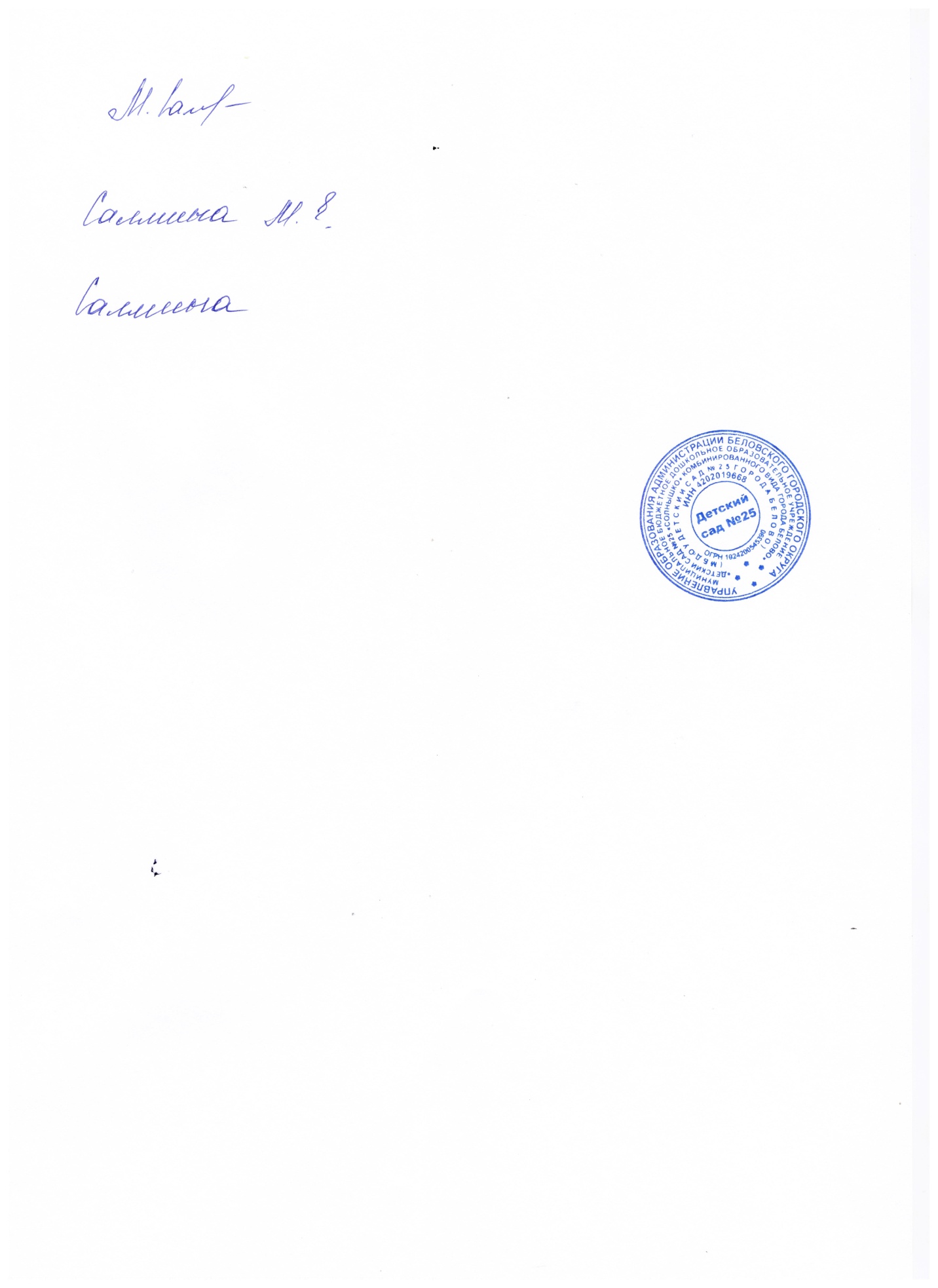 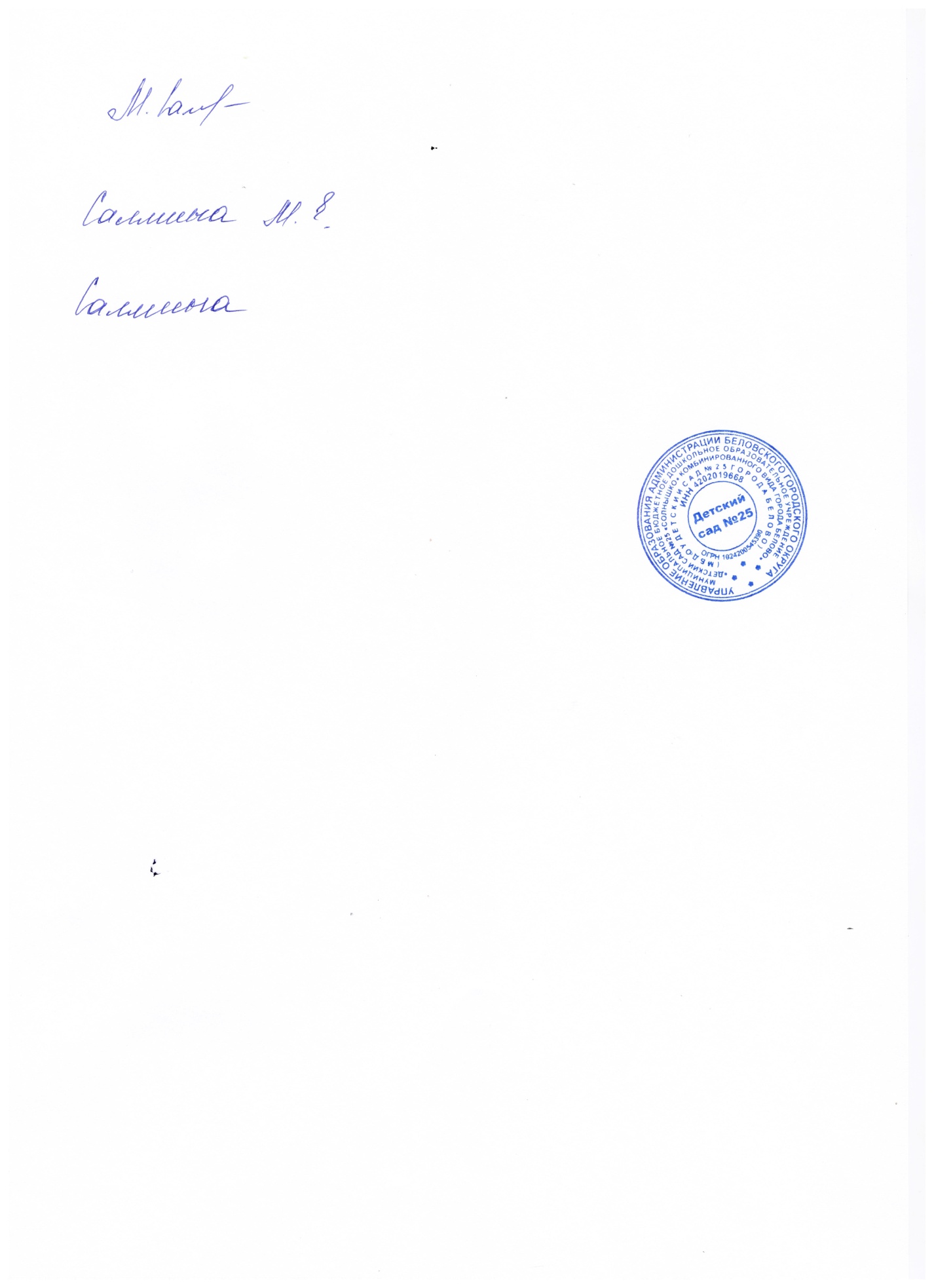 Заведующая детским садом                                                                        М.Е. СалминаС приказом ознакомлены:  «О проведении новогодних праздников и назначении ответственных лиц за противопожарную безопасность, бесперебойную работу систем жизнеобеспечения на период  с 25.12.2019г по 09.01.2020г.»№ 107 от 16.12.2019 г.